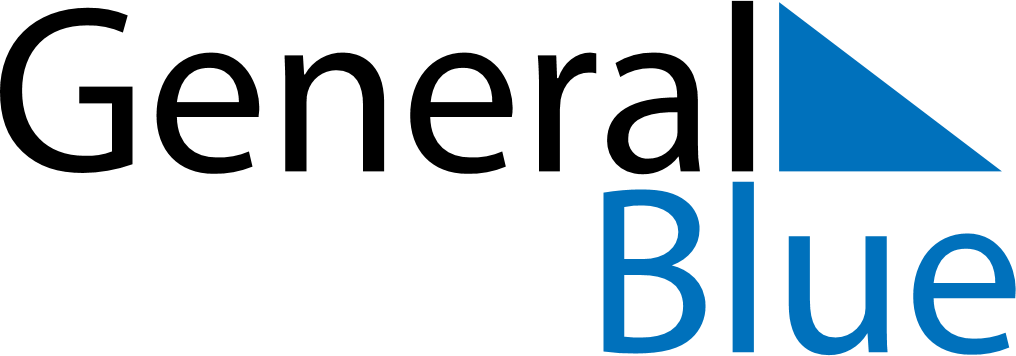 November 2027November 2027November 2027November 2027November 2027November 2027VietnamVietnamVietnamVietnamVietnamVietnamMondayTuesdayWednesdayThursdayFridaySaturdaySunday123456789101112131415161718192021Vietnamese Teacher’s Day222324252627282930NOTES